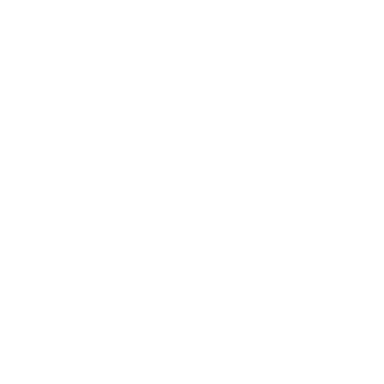 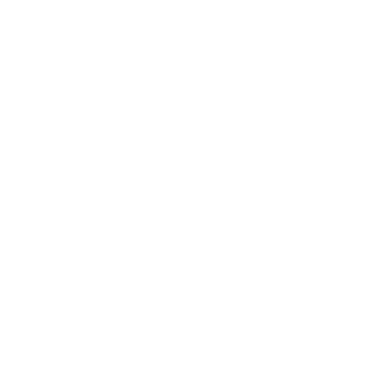 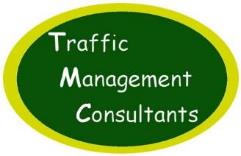 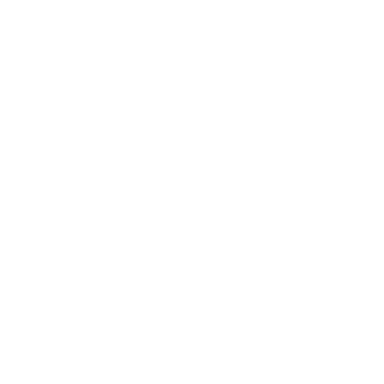 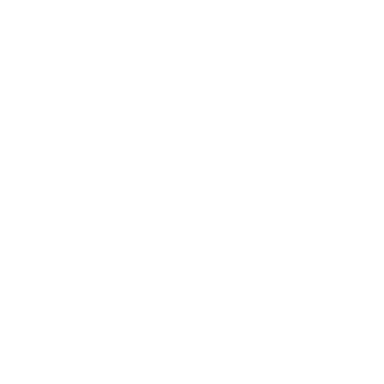 DOCUMENT REGISTERProject Name:	Stratfield Mortimer to Burghfield Cycleway/Footway  Feasibility Report Title:	Stage 1 Road Safety Audit.Date:	4th March 2022Client:	Ridge Disclaimer“No part of this report may be copied or reproduced by any means without prior written permission from Traffic Management Consultants.  If you have received this report in error, please destroy all copies in your possession or control and notify Traffic Management Consultants.This report has been prepared for the exclusive use of the commissioning party and unless otherwise agreed in writing by Traffic Management Consultants, no other party may use, make use of, or rely on the contents of the report. If others choose to rely upon this report they do so entirely at their own risk. No liability is accepted by Traffic Management Consultants for any use of this report, other than for the purposes for which it was originally prepared and provided.Opinions and information provided in the report are based on Traffic Management Consultants using due skill, care, and diligence in the preparation of the same and no explicit warranty is provided as to their accuracy.  It should be noted, and it is expressly stated, that no independent verification of any of the documents or information supplied to Traffic Management Consultants has been made.”Executive Summary1.1	This scheme is promoted by Stratfield Mortimer Parish Council. This Road Safety Audit is supplied under the provisions of the Safety Audit Request dated 23rd February 2023.Introduction2.1	This report results from a Stage 1 Road Safety Audit carried out on proposals to provide a combined Footway /cycle path on land between Stratfield Mortimer and Burghfield adjacent to Reading Road, and new Parallel Crossing at the junction of Reading Road /Goring Lane/Padworth Road junction  at the northern end of the new path. The new path mostly follows an existing tack through woodland and an existing tarmac path to the south adjacent to College Piece.2.2	Audit Team Membership	The Audit Team comprised the following individuals:	Peter Ronald I. Eng., AMICE, MCIHT, MSoRSA, (HE - RSA Cert of Comp).	(Audit Team Leader)	Lee Turner MCIHT.	(Audit Team Member)2.3	Audit Site Visit	A site visit was carried out on Tuesday 28th February 2023 by the Audit Team between 1.00pm and 2.30pm. The weather conditions were dry & overcast. The road surface was dry. Traffic flows were light and limited pedestrian and minimal cycle movements were observed.  Vehicle speeds were perceived to be within the posted derestricted speed limit along Reading Road.The Audit also comprised an examination of the drawing provided by Ridge and any additional support documents completed by the Audit Team as listed in Appendix A. All safety issues are with reference to the feasibility design details shown on the drawings.2.4	Strategic Decisions	The Audit Team has not been advised of any Strategic Decisions made by the local Highway Authority or by the local Planning Authority.2.5	Audit Brief	The Audit Team were not provided with an Audit Brief by the Local Authority.2.6	Terms of Reference	The terms of reference of the audit are based on “Guidelines For the Safety Audit of Highway Schemes” published by the Institution of Highways and Transportation, other guidance references are the Traffic Signs Regulations and General Directions 2016, and GG 119 Design Manual for Roads and Bridges.The Audit Team has examined and reported only on the road safety implications of the scheme and has not verified the compliance of the designs to any other criteria. However, to clearly explain a safety problem or the recommendation to resolve a problem the Audit Team may, on occasion, have referred to a design standard or other guidance documents.2.7	Audit Recommendations	Recommendations included within this report should not be regarded as being prescriptive design solutions to the problems identified. They are only to indicate a proportionate and viable means of eliminating or mitigating the identified road safety audit matters, and in no way imply that a formal design process has been undertaken.	There may be alternative measures of addressing a problem which would be equally acceptable or superior in achieving the desired degree of mitigation and these should be considered by the designer when responding to this report.2.8	Scope of Road Safety Audits	Road Safety Audit shall only be concerned with Road Safety Matters i.e., an element of the existing road environment or proposed road environment that could potentially contribute to a road traffic collision or features that could present a risk of injuries to road users.Road Safety Audit is not a technical check that the design conforms to standards and/or best practice guidance.Road Safety Audit is not a check that the scheme has been constructed in accordance with the design.Road Safety Audit does not consider structural safety.Road Safety Audit does not cover health and safety issues concerning road workers during the construction phase but may cover the future maintenance and operation of the road.Road safety matters resulting from the operation of facilities for highway maintenance that affect road users shall be included in the scope of Road Safety Audit.The needs of all road users shall be assessed when undertaking Road Safety Audits.Risk Assessment3.1	Each of the Auditors’ responses is classified as either a ‘Problem’ or a ‘Nil Response/Comment’. Items classified as a 'Problem' denote matters likely to result in significant road safety hazards. Items marked as ‘Nil Response/Comment’ are less serious but worthy of consideration by the Designer and/or by the Overseeing Organisation.3.2	Although all the problems identified are of sufficient importance to require action, the table below shows their relative urgency based on the risk perceived by the Safety Auditors. The level of risk assigned to each problem is largely subjective and is only intended as a guide to assist the client in determining the priority of the road safety matters raised.Historical Summary4.1	Unknown.Existing EnvironmentReading Road is a single carriageway rural local distributor road that links through from Mortimer to Burghfield running in a south /north direction with grass verges on each side fronting woodland. It has a derestricted speed limit and does not have a system of street lighting. It is also a bus route. There is limited development along the route There is a short length of Reading Road that has a steep gradient and hidden dip just north of Longmoor Lane near Five Oaken Cottage  The proposed path follows an existing tarmac path adjacent to the College Piece residential development.Collision DataThe Audit Team have not been provided with any recorded injury collision data as part of this road safety audit. However, interrogation of www.crashmap.co.uk indicates that there was two slight  personal injury collisions on the section of Reading Road that is the subject of this audit during the 2017 - 2021 five-year period. One occurred south of Longmoor Lane in March 2021 and involved two vehicles the second was at the Reading Road /Padworth Road junction in April 2020 and involved two vehicles. Survey Information7.1	None provided.Audit Assessment8.1	The table below summarises the findings from this audit which are described in detail within the following pages.Identified locations of Road Safety Audit Matters are indicated on drawings within Appendix B to the rear of this report.Nil Response/Comments Lighting may need to be improved at new controlled crossing Non-Motorised User Report (NMUs)The scheme provides improved pedestrian / cycle facilities along Reading Road between Mortimer and Burghfield to encourage more active travel. This report has identified road safety problems affecting pedestrians and cyclists that should be considered.Audit Team StatementI certify that we have examined the drawings listed within Appendix A and that the site has been inspected. The examination has been carried out with the sole purpose of identifying road safety matters that can be addressed to improve the safety of the scheme.The problems identified have been noted in the report together with associated safety improvement suggestions that we recommend should be studied for implementation.I can confirm that we have not been involved with the scheme design.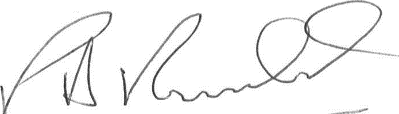 Peter Ronald	4th March 2023(Audit Team Leader)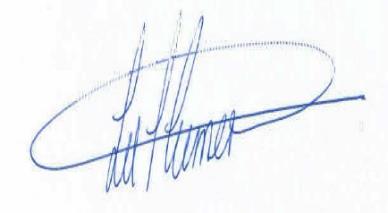 Lee Turner 	4th March 2023(Audit Team Member)Appendix A - List of DocumentsDrawingsTitle	Drg. No.	RevisionGeneral Arrangement                              	5014549-RDG-XX-XX-DR-C-010             P03Northern crossing general arrangement        5014549-RDG-XX-XX-DR-C-011             P01Appendix B - Identified Road Safety Audit Matters Location Plans 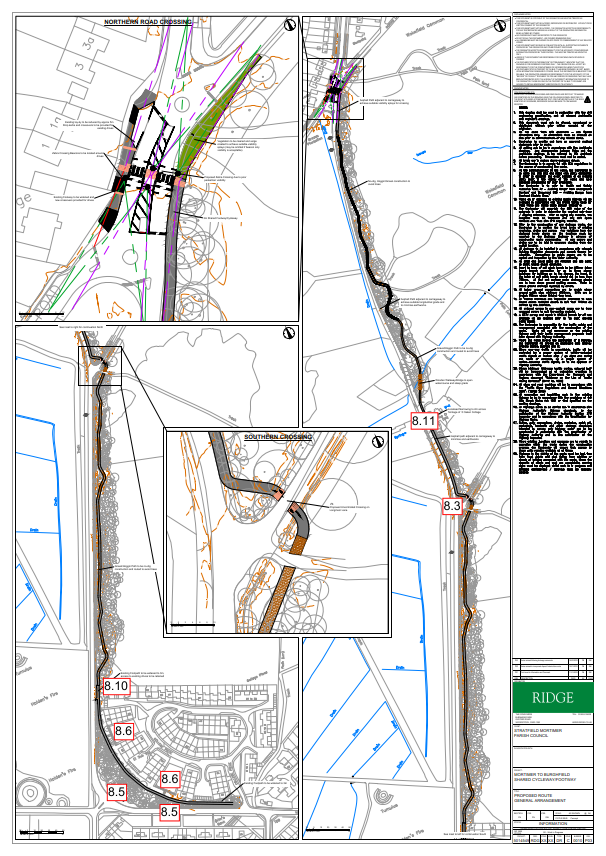 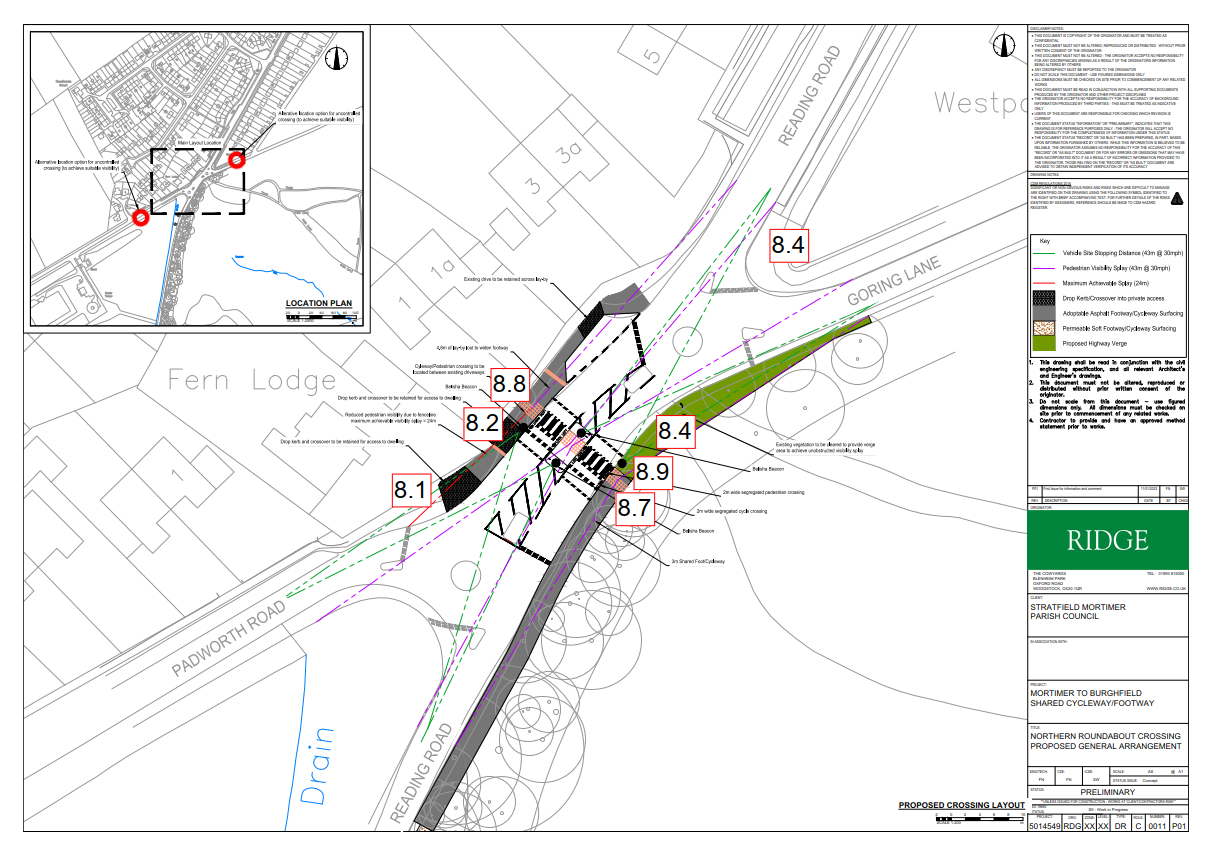 Appendix C – Designer/Overseeing Authority  and Auditor Response to Stage 1 Road Safety AuditAUDIT TEAM RESPONSE to designers comments 8.18.28.38.48.58.68.78.88.98.108.11Audit TeamNamePositionDateAudit Team Leader:Peter RonaldDirector04/03/2023Audit Team Member:Lee Turner  Road Safety Auditor04/03/2023Approved By:Peter RonaldDirector04/03/2023Revision HistoryRevision HistoryRevision HistoryRevision HistoryRevision HistoryRevision HistoryRevisionDateDescriptionAudit Team LeaderAudit Team MemberApproved-04/03/2023DraftPRLTPRA04/03/2023FinalPRLTPRSeverity / Risk LevelProbabilityProbabilityProbabilityProbabilityProbabilitySeverity / Risk LevelFrequentProbableOccasionalRemoteImprobableCatastrophic****Problem****(Urgent)Critical***Problem***(High Risk)Major**Problem**(Medium Risk)Minor*Problem*(Low Risk)NegligibleCommentNo.ItemCommentsNotesA1GeneralA1.1Departures from StandardsA1.2Cross-sectionsA1.3Cross-sectional VariationA1.4DrainageNot detailed A1.5LandscapingProblem (8.1) Vegetation obstructs visibility of new crossing for vehicles approaching from Padworth Road A1.6Public Utilities/Services ApparatusA1.7Lay-bysA1.8AccessProblem (8.2) Proposed refuge island restricts existing vehicle access to number 2  A1.9Emergency VehiclesA1.10Future WideningA1.11Adjacent DevelopmentA1.12Basic Design PrinciplesA2Local AlignmentA2.1VisibilityA2.2New/Existing Road InterfaceA2.3Vertical AlignmentA3JunctionsA3.1LayoutA3.2VisibilityProblem (8.3) Reduced visibility at the Longmoor Lane junction at crossing point A4Non-Motorised User ProvisionA4.1Adjacent landA4.2Pedestrian/cycle routes providedProblems (8.4) Additional footways  required at the northern junction with Reading Road / Goring Lane to facilitate pedestrian access to the proposed path from Goring Lane and the eastern side of Reading Road (8.5) Additional measures will be required at the southern junction with Victoria Road / St Catherine’s Hill to facilitate access to the proposed path (8.6) Upgraded paths will be required to facilitate cycle access from the adjacent College Piece development along the exiting pedestrian paths (8.7) Cycle crossing width needs to be increased to 3m as two way (8.8) Existing footway on western side of new cycle crossing will need to be changed to shared use. A4.3Facilities adequateA4.4Separation from carriagewayA4.5Special requirements elderly/young infirmA4.6Tactile paving/guardrailsProblem (8.9) Incorrect tactile paving layout detailed at controlled crossing A4.7JunctionsA4.8Routes clear of obstructionProblems (8.10) Stile will need to be removed north of College Piece at start of woodland path as this will obstruct cycles access (8.11) Vehicle observed parked infront of Five Oaken Cottage causing obstructionA4.9EquestriansA5Road Signs, Carriageway Markings And LightingA5.1SignsA5.2LightingComment(9.1) Lighting improvements may need to be improved at new Parallel  Crossing  A5.3Poles and ColumnsA5.4Road Markings8.1 *Problem* (Item A1.5)8.1 *Problem* (Item A1.5)Location:Reading Road /Padworth Road junction  Summary:Vegetation obstructs visibility of new crossing for vehicles approaching from Padworth Road 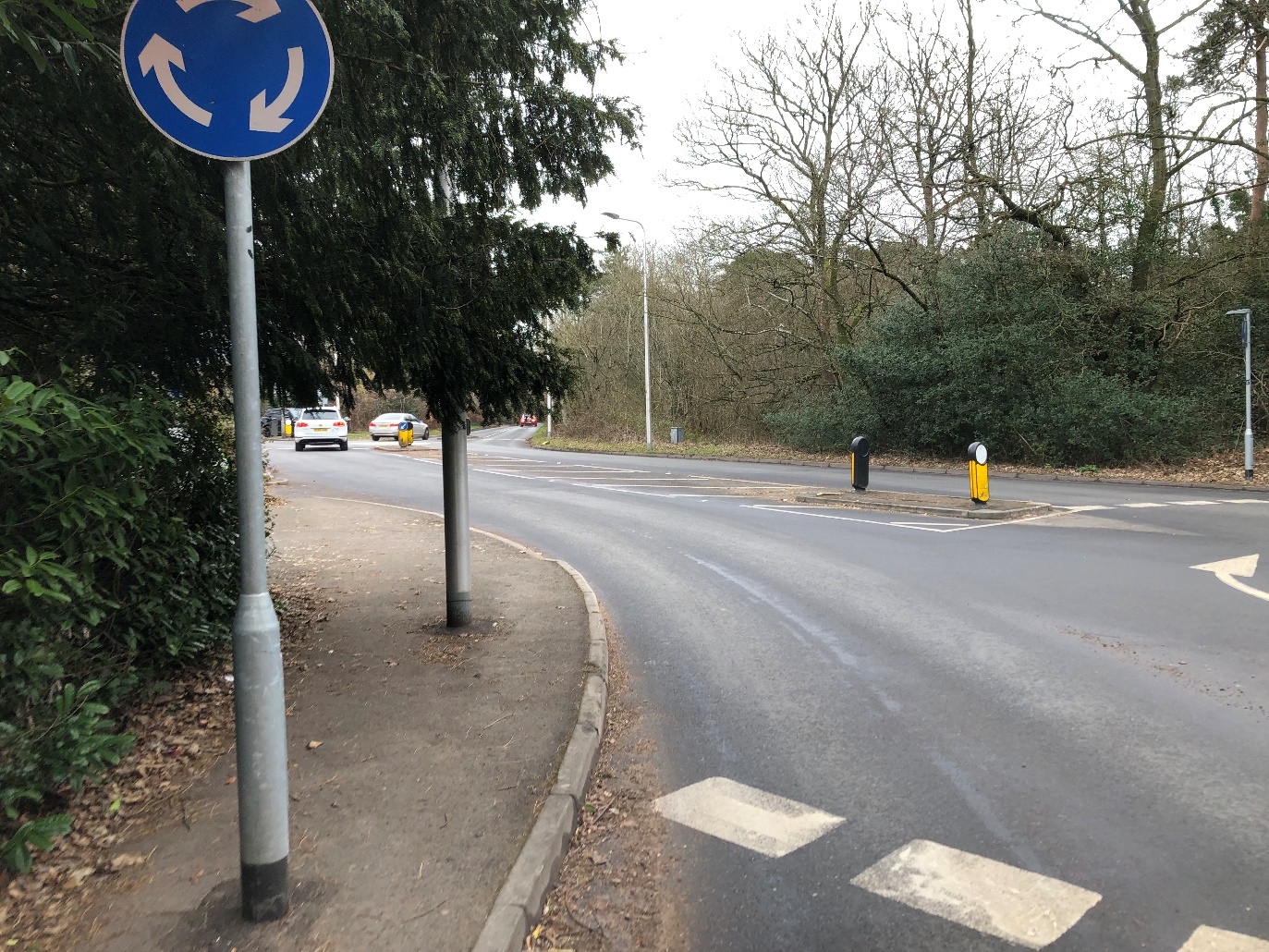  A new controlled crossing is detailed . There is vegetation that obstructs the visibility of the new crossing for vehicles approaching from Padworth Road . This vegetation will need to be cut back to ensure the crossing can be seen from Padworth Road. A new controlled crossing is detailed . There is vegetation that obstructs the visibility of the new crossing for vehicles approaching from Padworth Road . This vegetation will need to be cut back to ensure the crossing can be seen from Padworth Road.TYPE OF CONFLICT/COLLISIONTYPE OF CONFLICT/COLLISIONRisk of collisions on crossing due to reduced visibility   Risk of collisions on crossing due to reduced visibility   RECOMMENDATIONRECOMMENDATIONCut back vegetation as required to improve visibility   Cut back vegetation as required to improve visibility   8.2 *Problem* (Item A1.8)8.2 *Problem* (Item A1.8)Location:Reading Road. Vehicle access to number 2   Summary:New pedestrian crossing refuge island restricts vehicle access to property 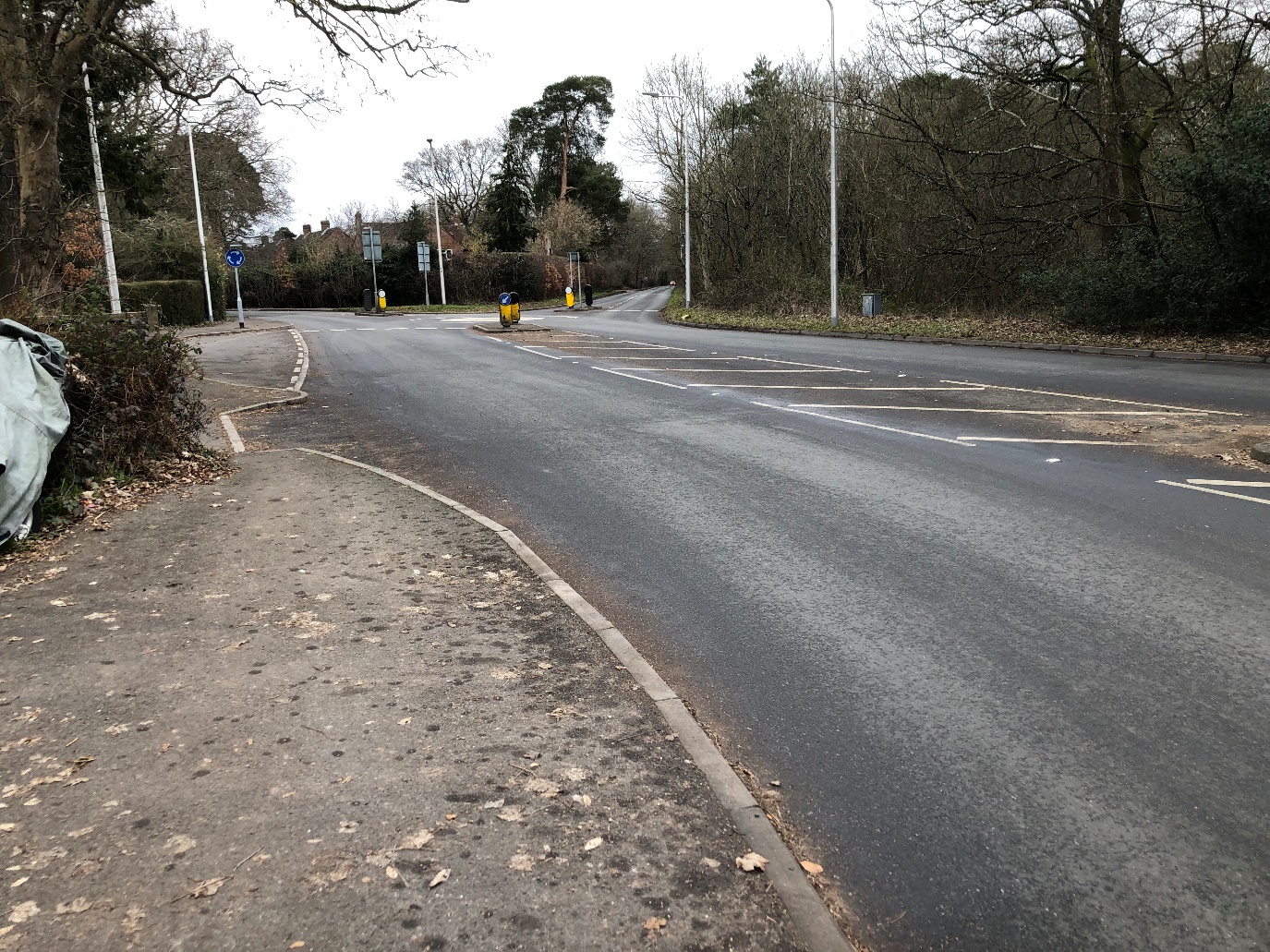  A new controlled crossing is detailed with central pedestrian refuge island. This island appears to restrict the vehicle access to number 2. Carry out vehicle swept path analysis to confirm that vehicle access is maintained to the property. A new controlled crossing is detailed with central pedestrian refuge island. This island appears to restrict the vehicle access to number 2. Carry out vehicle swept path analysis to confirm that vehicle access is maintained to the property.TYPE OF CONFLICT/COLLISIONTYPE OF CONFLICT/COLLISIONRisk of vehicles unable to access vehicle access to number 2    Risk of vehicles unable to access vehicle access to number 2    RECOMMENDATIONRECOMMENDATIONCarry out vehicle swept path analysis to confirm that vehicle access is maintained to the property and amend design if necessaryCarry out vehicle swept path analysis to confirm that vehicle access is maintained to the property and amend design if necessary8.3 **Problem** (Item A3.2)8.3 **Problem** (Item A3.2)Location:Reading Road / Longmoor Lane Summary:Reduced visibility at pedestrian/cycle crossing point at junction of Reading Road /Longmoor Lane 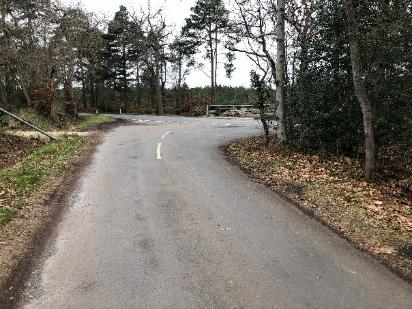 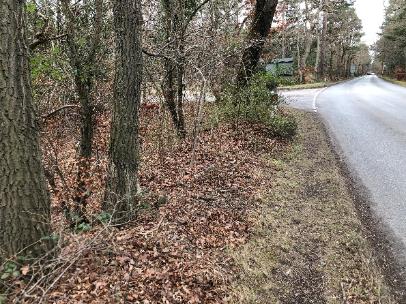 The new path crosses over the Longmoor Lane junction. There is reduced visibility of oncoming /turning vehicles at the junction this is resulting in potential collisions with pedestrians and cycles crossing the side road . Ensure that adequate visibility is achievable at the crossing point  The new path crosses over the Longmoor Lane junction. There is reduced visibility of oncoming /turning vehicles at the junction this is resulting in potential collisions with pedestrians and cycles crossing the side road . Ensure that adequate visibility is achievable at the crossing point  TYPE OF CONFLICT/COLLISIONTYPE OF CONFLICT/COLLISIONCollisions at junction due to reduced visibility Collisions at junction due to reduced visibility RECOMMENDATIONRECOMMENDATIONEnsure that adequate visibility is provided at the crossing point Ensure that adequate visibility is provided at the crossing point 8.4 **Problem** (Item A4.2)8.4 **Problem** (Item A4.2)Location:Reading Road  /Goring Lane junction Summary:Additional lengths of path and pedestrian crossing point required at Reading Road/Goring Lane junction 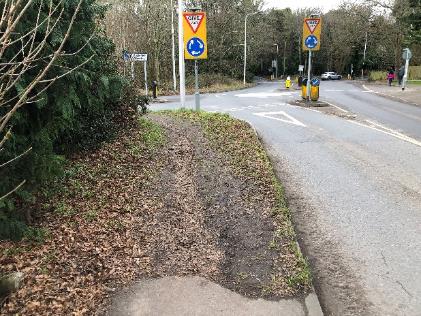 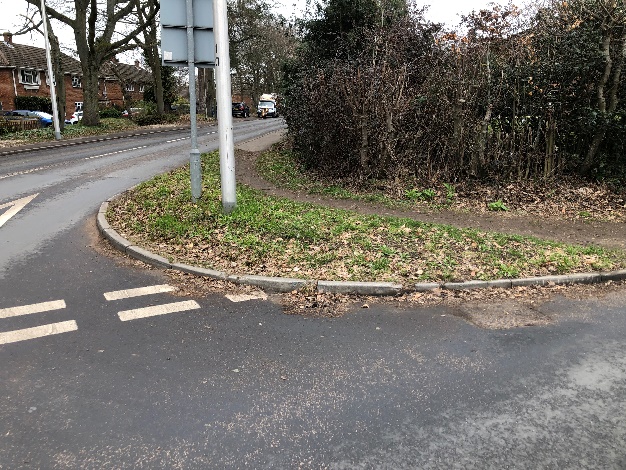 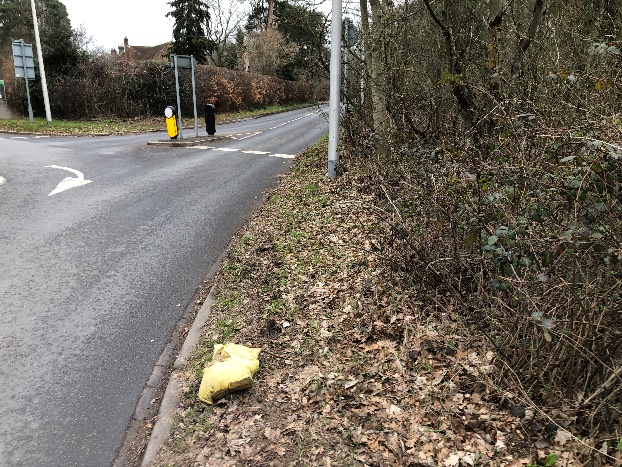 The new path will introduce additional pedestrian /cycle crossing movements at the Reading Road /Goring Lane junction where there is an existing established worn path with people wanting to access the new path  . Additional facilities will be required at the junction to enable pedestrians and cyclists to negotiate around the junction to access and exit from the new path The new path will introduce additional pedestrian /cycle crossing movements at the Reading Road /Goring Lane junction where there is an existing established worn path with people wanting to access the new path  . Additional facilities will be required at the junction to enable pedestrians and cyclists to negotiate around the junction to access and exit from the new path TYPE OF CONFLICT/COLLISIONTYPE OF CONFLICT/COLLISIONCollisions due to inadequate pedestrian / cycle paths and crossing points at junction Collisions due to inadequate pedestrian / cycle paths and crossing points at junction RECOMMENDATIONRECOMMENDATIONProvide additional lengths of footway/cycle paths with crossing points at junction Provide additional lengths of footway/cycle paths with crossing points at junction 8.5 **Problem** (Item A3.2)8.5 **Problem** (Item A3.2)Location:Victoria Road / St Catherine’s Hill junction and along Victoria Road at existing bus stop Summary:Additional pedestrian /cycle crossing facilities required at Victoria Road junction and along Victoria Road to provide access to new path  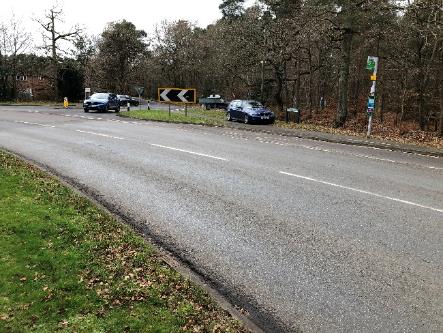 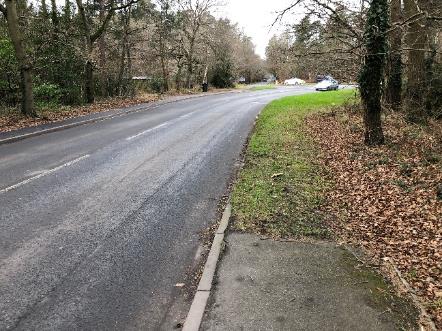 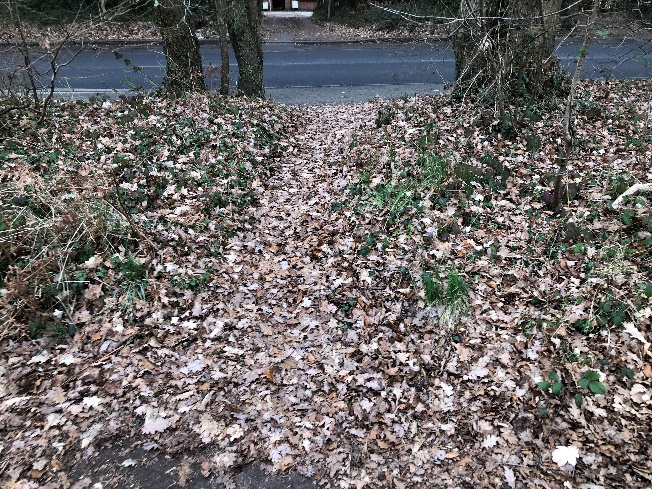 A new pedestrian/cycle path is detailed set back to the northeast of the existing junction with Victoria Road and St Catherine’s Hill . There are no facilities proposed to enable pedestrians and cyclists to join the new path from the adjacent junction or to cross over Victoria Road . Provide new paths and pedestrian crossing facilities at the junction and along Victoria Road  to enable pedestrians and cyclists to access the new path   A new pedestrian/cycle path is detailed set back to the northeast of the existing junction with Victoria Road and St Catherine’s Hill . There are no facilities proposed to enable pedestrians and cyclists to join the new path from the adjacent junction or to cross over Victoria Road . Provide new paths and pedestrian crossing facilities at the junction and along Victoria Road  to enable pedestrians and cyclists to access the new path   TYPE OF CONFLICT/COLLISIONTYPE OF CONFLICT/COLLISIONCollisions due to inadequate pedestrian / cycle paths and crossing pointsCollisions due to inadequate pedestrian / cycle paths and crossing pointsRECOMMENDATIONRECOMMENDATIONProvide additional pedestrian crossing facilities at junction and along Victoria Road  Provide additional pedestrian crossing facilities at junction and along Victoria Road  8.6 *Problem* (Item A4.2)8.6 *Problem* (Item A4.2)Location:Paths connecting College Piece to new cycle path Summary:Existing pedestrian paths need to be upgraded to facilitate cycle access  from College Piece to the new shared use path 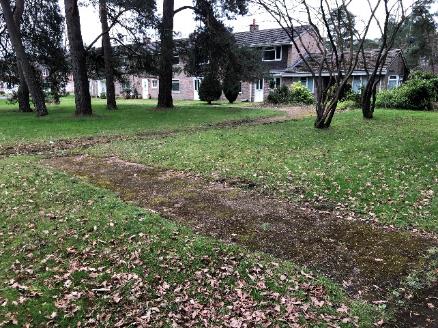 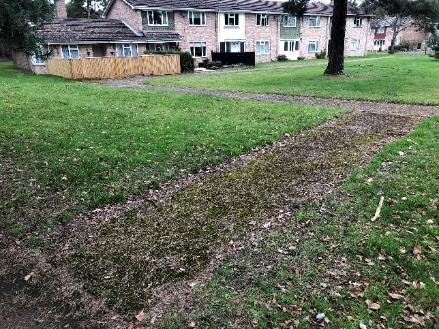 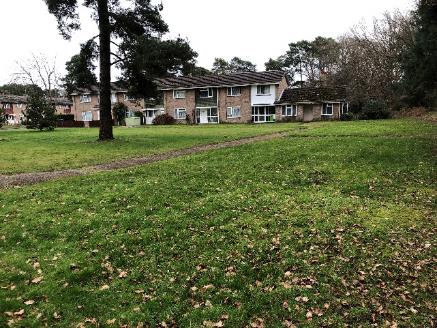 There are existing pedestrian paths from College Piece to the new shared use path. Cyclists will use these paths illegally to access the new shared use facility. Upgrade exiting paths to facilitate safe cycle access to the new shared use path  There are existing pedestrian paths from College Piece to the new shared use path. Cyclists will use these paths illegally to access the new shared use facility. Upgrade exiting paths to facilitate safe cycle access to the new shared use path  TYPE OF CONFLICT/COLLISIONTYPE OF CONFLICT/COLLISIONCyclists in collisions with pedestrians on unsuitable paths Cyclists in collisions with pedestrians on unsuitable paths RECOMMENDATIONRECOMMENDATIONUpgrade existing paths to be shared use Upgrade existing paths to be shared use 8.7 *Problem* (Item A4.2)8.7 *Problem* (Item A4.2)Location:Reading Road / Goring Lane. Parallel Crossing  Summary:Cycle crossing width on parallel crossing needs to be increased to 3m as two wayThere is a two way cycle crossing detailed at the new parallel crossing that is only 2m wide . Current guidance recommends 3m minimum width for such two way cycle crossings so it can be used by two way cycles safely. Amend design to increase width of cycle crossing to 3m if possibleThere is a two way cycle crossing detailed at the new parallel crossing that is only 2m wide . Current guidance recommends 3m minimum width for such two way cycle crossings so it can be used by two way cycles safely. Amend design to increase width of cycle crossing to 3m if possibleTYPE OF CONFLICT/COLLISIONTYPE OF CONFLICT/COLLISIONRisk of collisions between two way cycles crossing road  Risk of collisions between two way cycles crossing road  RECOMMENDATIONRECOMMENDATION   Amend design to increase width of two way cycle crossing to 3m if possible   Amend design to increase width of two way cycle crossing to 3m if possible8.8 *Problem* (Item A4.2)8.8 *Problem* (Item A4.2)Location:Reading Road . Footway on western side of new crossing Summary:Existing footway needs to be changed to be shared use to link up with proposed parallel crossing There is a new parallel crossing detailed that allows cycles to cross over the road from the new shared use path. The footway on the western side of the new crossing needs to be changed to shared use to allow cycles to use the path legally  There is a new parallel crossing detailed that allows cycles to cross over the road from the new shared use path. The footway on the western side of the new crossing needs to be changed to shared use to allow cycles to use the path legally  TYPE OF CONFLICT/COLLISIONTYPE OF CONFLICT/COLLISIONRisk of collisions between pedestrians and cycles using footway illegally   Risk of collisions between pedestrians and cycles using footway illegally   RECOMMENDATIONRECOMMENDATION   Change footway on western side of new parallel crossing to be shared use    Change footway on western side of new parallel crossing to be shared use 8.9 *Problem* (Item A4.6)8.9 *Problem* (Item A4.6)Location:Reading Road / Goring Road. Eastern side of new controlled crossing  Summary: Incorrect tactile paving layout detailed at controlled crossingThere is a new parallel crossing detailed with incorrect tactile paving layout on the easern side of the crossing . This will confuse visually impaired pedestrians waiting to cross over the road. Amed tactile paving layout design. There is a new parallel crossing detailed with incorrect tactile paving layout on the easern side of the crossing . This will confuse visually impaired pedestrians waiting to cross over the road. Amed tactile paving layout design. TYPE OF CONFLICT/COLLISIONTYPE OF CONFLICT/COLLISIONRisk of confusion for visually impaired pedestrians crossing road due to incorrect tactile paving    Risk of confusion for visually impaired pedestrians crossing road due to incorrect tactile paving    RECOMMENDATIONRECOMMENDATION   Amend tactile paving layout design.   Amend tactile paving layout design.8.10*Problem* (Item A4.8)8.10*Problem* (Item A4.8)Location:New path along Reading Road north of College Piece Summary:Existing stile will need to be removed to facilitate cycle access to new path 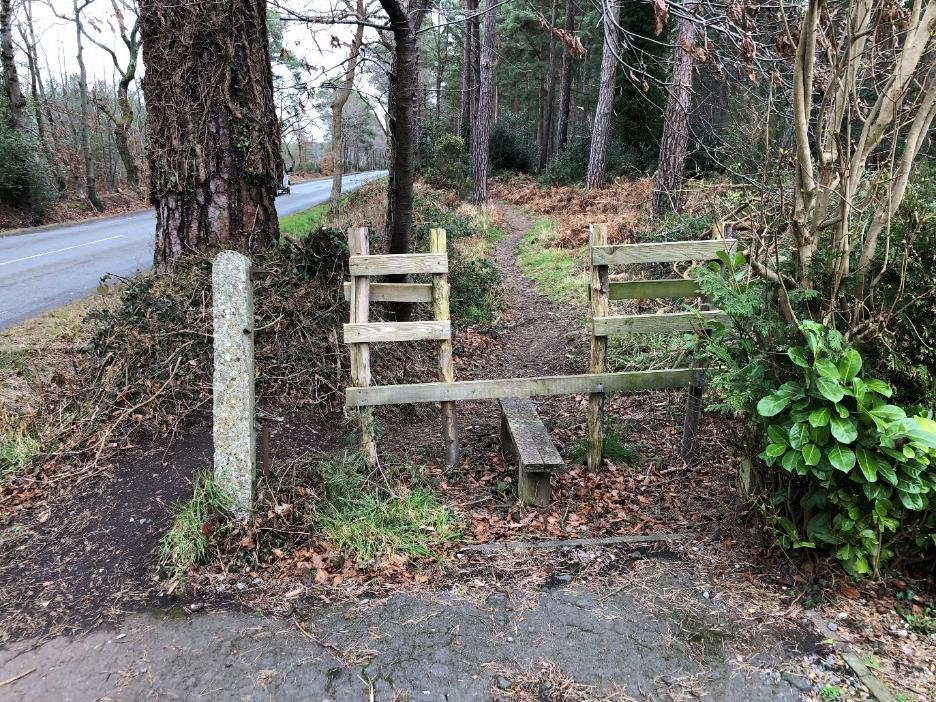 There is an existing stile on the route of the new path. This will obstruct cycle access and requires removalThere is an existing stile on the route of the new path. This will obstruct cycle access and requires removalTYPE OF CONFLICT/COLLISIONTYPE OF CONFLICT/COLLISIONCycles unable to use new path Cycles unable to use new path RECOMMENDATIONRECOMMENDATIONRemove stile from new path Remove stile from new path 8.11 *Problem* (Item A4.8)8.11 *Problem* (Item A4.8)Location:Reading Road .Path infront of Five Oaken Cottage Summary:Parked vehicle observed inline of new path outside Five Oaken Cottage 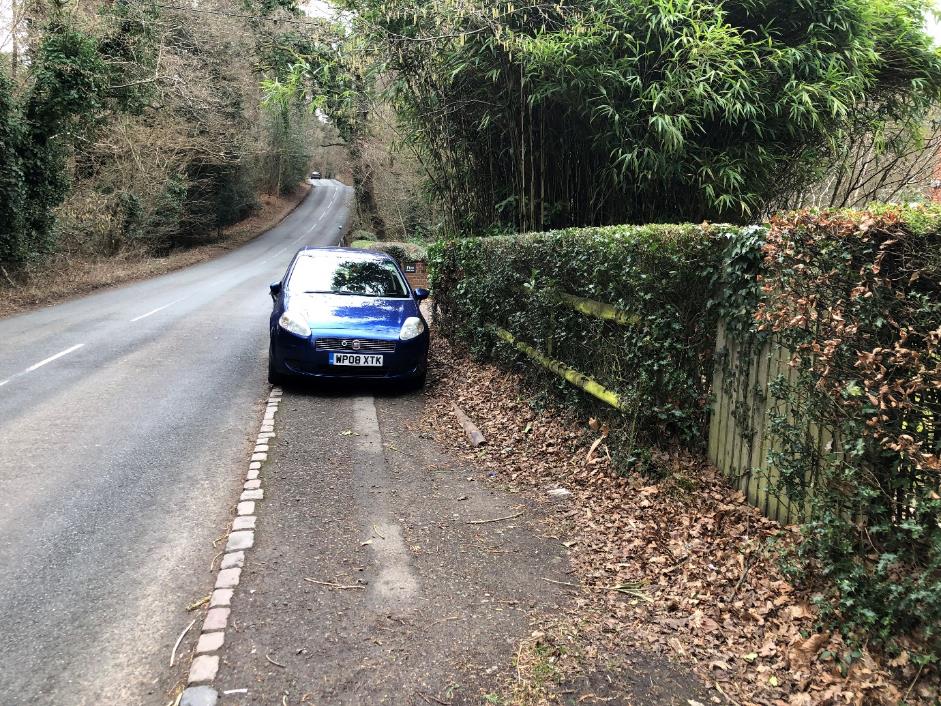 A new shared use path is detailed along the eastern side of Reading Road passing infront of Five Oaken Cottage. There was a parked vehicle observed that will obstruct the new path. Monitor parking and introduce additional parking restrictions if required or proceed with optional route as proposed A new shared use path is detailed along the eastern side of Reading Road passing infront of Five Oaken Cottage. There was a parked vehicle observed that will obstruct the new path. Monitor parking and introduce additional parking restrictions if required or proceed with optional route as proposed TYPE OF CONFLICT/COLLISIONTYPE OF CONFLICT/COLLISIONPedestrian / cyclist conflict with parked vehicles Pedestrian / cyclist conflict with parked vehicles RECOMMENDATIONRECOMMENDATIONMonitor parking to see if additional measures required or proceed with optional route Monitor parking to see if additional measures required or proceed with optional route Stage 1 Road Safety AuditDESIGNER’S ROAD SAFETY AUDIT RESPONSEScheme Name: Stratifield Mortimer to Burghfield  Cycleway Facility Stage 1 Road Safety AuditDESIGNER’S ROAD SAFETY AUDIT RESPONSEScheme Name: Stratifield Mortimer to Burghfield  Cycleway Facility Stage 1 Road Safety AuditDESIGNER’S ROAD SAFETY AUDIT RESPONSEScheme Name: Stratifield Mortimer to Burghfield  Cycleway Facility Stage 1 Road Safety AuditDESIGNER’S ROAD SAFETY AUDIT RESPONSEScheme Name: Stratifield Mortimer to Burghfield  Cycleway Facility The issues categorised in this road safety audit as ‘Problem’ matters are those causing serious concern and are summarised below. The purpose of this form is for the scheme Designer or Overseeing Organisation to respond to the ‘Problem’ matters. Responses should be returned to Traffic Management Consultants. ‘Comments’ in this report are made for the benefit of the Designer and are not referred to below.The issues categorised in this road safety audit as ‘Problem’ matters are those causing serious concern and are summarised below. The purpose of this form is for the scheme Designer or Overseeing Organisation to respond to the ‘Problem’ matters. Responses should be returned to Traffic Management Consultants. ‘Comments’ in this report are made for the benefit of the Designer and are not referred to below.The issues categorised in this road safety audit as ‘Problem’ matters are those causing serious concern and are summarised below. The purpose of this form is for the scheme Designer or Overseeing Organisation to respond to the ‘Problem’ matters. Responses should be returned to Traffic Management Consultants. ‘Comments’ in this report are made for the benefit of the Designer and are not referred to below.The issues categorised in this road safety audit as ‘Problem’ matters are those causing serious concern and are summarised below. The purpose of this form is for the scheme Designer or Overseeing Organisation to respond to the ‘Problem’ matters. Responses should be returned to Traffic Management Consultants. ‘Comments’ in this report are made for the benefit of the Designer and are not referred to below.RSA MatterSummary of RSA ProblemDesigner’s ResponseOverseeing Authority Response 8.1Vegetation obstructs visibility of new crossing for vehicles approaching from Padworth RoadVegetation will be trimmed back as part of crossing/widening works in this area. 8.2New pedestrian crossing refuge island restricts vehicle access to propertyVehicle access for southbound vehicles accessing property will be impacted, vehicles will be able to U-turn at roundabout8.3Reduced visibility at pedestrian/cycle crossing point at junction of Reading Road /Longmoor LaneVegetation will be trimmed back, vehicles turning into Longmoor Lane will be at reduced speed. 8.4Additional lengths of path and pedestrian crossing point required at Reading Road/Goring Lane junctionThe proposals provide a formal crossing to avoid the need for this type of informal path and crossing. 8.5Additional pedestrian /cycle crossing facilities required at Victoria Road junction and along Victoria Road to provide access to new path  The scheme is to provide a link along Reading Road. The limit of works must be realistic to ensure financial viability of the scheme.8.6Existing pedestrian paths need to be upgraded to facilitate cycle access  from College Piece to the new shared use pathSimilar to 8.5, the extent of works must respect the main objective and remain financially viable. 8.7Cycle crossing width on parallel crossing needs to be increased to 3m as two wayThe overall crossing width is 4m. The route is expected to be low usage so regular two way traffic is unlikely.  8.8Existing footway needs to be changed to be shared use to link up with proposed parallel crossingIt is proposed to end the shared route here. 8.9Incorrect tactile paving layout detailed at controlled crossingAmended 8.10Existing stile will need to be removed to facilitate cycle access to new pathThis will be removed 8.11Parked vehicle observed inline of new path outside Five Oaken CottageNoted. The introduction of a full height kerb should also discourage this type of parking. 